1 класс                                                                                     Урок №  18.Тема: Русский алфавит. Значение алфавита.     Цель: 1) ознакомление с алфавитом (азбукой) и его ролью в жизни людей;   объяснить его значение; формировать умение пользоваться алфавитом;2) развивать внимание, навыки письма, устную речь учащихся;3) воспитывать усидчивость, аккуратность, трудолюбие.Планируемые результаты: учащиеся научатся правильно называть буквы в алфавитном порядке.Оборудование: алфавит, карточки со словами, кроссворд, карточки-раскраски.Ход урока:I. Оргмомент.II. Объявление темы урока.                                                 - Отгадайте загадку:                                                                           На странице букваря                                                                                         Тридцать три богатыря                                                                                         Мудрецов богатырей                                                                                         Знает каждый грамотей.                                                                                                                                   (буквы)                                                                                                                                              а) Назовите отгадку.     б) Почему в загадке говорится о тридцати трех богатырях?     - Я даже знаю как называется страна в которой они живут – страна Азбуковедение. Последними в ней поселились два брата «Ъ» и «Ь», жителей стало тридцать три. Каждый имел своё жилище и не мог менять его на другое. Такие там строгие были законы. Правил этой страной король АЛФАВИТ и королева АЗБУКА. Они пришли к нам в гости.      Как-то раз король АЛФАВИТ и королева АЗБУКА решили устроить праздник. Все звуки надели нарядные платья, превратились в буквы, и отправились на главную площадь. Король дал команду буквам построиться и встать каждому на свое место по номеру жилища. Королеве АЗБУКЕ очень понравился строй букв. С тех пор строй букв в данном порядке и стали называть по имени короля – АЛФАВИТ или королевы АЗБУКА.- Сформулируйте тему урока.    - Сегодня мы познакомимся с ролью русского алфавита в жизни людей.III. Работа над темой урока.     1. Первое испытание.  Минутка чистописания.-  Король АЛФАВИТ и королева АЗБУКА хотят посмотреть, как вы научились писать букву, с которой начинаются их имена.- Какую букву мы сегодня будем писать? (букву «А»)            А    а - Из каких элементов состоит заглавная буква «А» (сильно наклонная длинная линия с закруглением внизу)- Из каких элементов состоит строчная буква «а» (из овала и короткой наклонной линии с закруглением внизу)- Почему я нарисовала арбузную дольку между этими буквами? (потому, что слово арбуз начинается с буквы «А»)- С какой буквы (заглавной или строчной) вы напишите имена короля и королевы? Почему?- Давайте напишем предложение об АЗБУКЕ, я думаю, что это будет очень приятно королеве.АЗБУКА – К МУДРОСТИ СТУПЕНЬКА. - Что означает это предложение? (пословица)- Как вы понимаете смысл этой пословицы?  Запишите.2. Второе испытание. «Словарь»    - Король АЛФАВИТ, когда шел к нам на урок нес таблицу с волшебными шарами. Вначале каждый шар был на своем месте, но вдруг подул ветер и некоторые шары улетели. Помогите возвратить их на места. (Все записывают в тетрадь, а один ученик работает у доски)- Молодцы ребята! Король АЛФАВИТ очень доволен вами, ведь это были названия его любимых животных, которые живут у него во дворце в стране Азбуковедения.     3. Третье испытание.     - Наши гости хотят проверить, прочны ли у вас знания и можно ли вас взять в путешествие по стране Азбуковедения. Ими приготовлены следующие задания: «Кто самый догадливый»  (слова с ь)     а) -Догадайтесь, как превратить         ХОР – в хищного зверька (запишите)           МЕЛ – в мелкое место         КОН – в домашнее животное         ШЕСТ – в числоПроверка – хорь, мель, конь, шесть.б) -Запиши слова (у доски)- Давайте разгадаем кроссворд, составленный коронованными особами. т. е. АЗБУКОЙ и АЛФАВИТОМ. Выпишите слова, которые означают названия - летнего месяца                                                                                                           - танца                                                                                                                                                       - времена года                                                                                              - одежды                                                                                                                                           - дикого животного                                                                                                                                                                                                                                                                                                                                                                                                                                     - части руки                                                                                                                    - части суток                                                            3. Третье испытание.“Алфавит – художник”. Соедините все буквы русского алфавита по порядку и у вас получится картинка.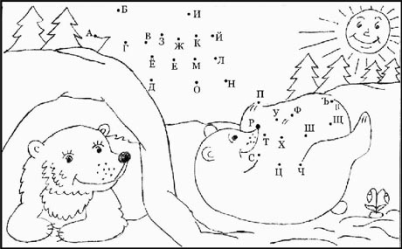 4. Четвёртое испытание.Игра «Кто быстрее?» (Дети находят слово на определённую букву)5. Пятое испытание.Игра «Кто быстрее расшифрует слова» (учебник, упр. 10). Объяснение, что называет каждое слово.IV. Итог урока. Рефлексия.-Что такое алфавит? Для чего надо знать алфавит?- С каким настроением вы уйдете с урока? Почему?-Оцените свою работу. В тетради на полях учащиеся оценивают свою работу. Ставят знаки: +, -,?  + доволен работой, - не доволен, ? что-то не получилось.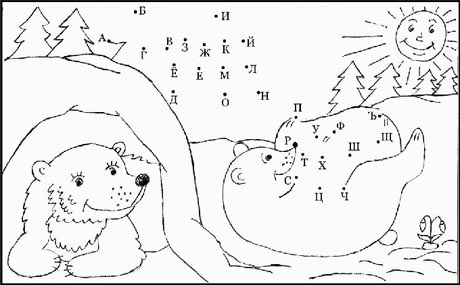 июньполькаосеньпальтооленьпальцыдень